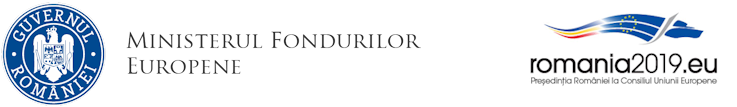                                                            Directia Generala Achizitii Publice si Servicii Interne                                                                        Nr. 17923/11.03.2019DOCUMENTAŢIE DE ATRIBUIRE Achiziționarea serviciilor de medicina muncii pentru personalul Ministerului Fondurilor Europene pentru anul 2019Cod CPV 	85147000-1 – Servicii de medicina munciiCUPRINS:SECŢIUNEA I– INSTRUCȚIUNI PENTRU OFERTANȚISECŢIUNEA II– CAIETUL DE SARCINISECŢIUNEA III– FORMULARESECŢIUNEA IV – MODEL CONTRACT SECŢIUNEA I – INSTRUCȚIUNI PENTRU OFERTANȚISECTIUNEA I: Autoritatea contractantăDenumire: Ministerul Fondurilor Europene	     Sos. Bucuresti-Ploiesti nr. 1-1BPersoana de contact: Mirela ZOIA E-mail: mirela.zoia@fonduri-ue.roSECTIUNEA II - Obiectul contractuluiDenumirea contractului:   „Servicii de medicina muncii pentru personalul Ministerului Fondurilor Europene pentru anul 2019”.Cod CPV 	85147000-1 – Servicii de medicina muncii Valoarea totală estimata a contractului: 75.000  lei, exclusiv TVA Durata contractului: pana la 31.12.2019Posibilitatea depunerii de oferte alternative: Nu pot fi depuse oferte alternative.SECTIUNEA III – Legislația aplicatăOMFE nr. 421/17.05.2018 privind atribuirea contractelor de achizitie publica organizate prin  procedură simplificată proprie.LEGEA NR. 98/2016 privind achizitiile publice, cu modificarile si completarile ulterioare;HOTĂRÂREA GUVERNULUI nr. 395/2016 pentru aprobarea Normelor metodologice de aplicare a prevederilor referitoare la atribuirea contractului de achiziţie publică/acordului-cadru din Legea nr. 98/2016 privind achiziţiile publice, cu modificarile si completarile ulterioare;      SECTIUNEA IV - Criterii de calificare: Situaţia personală a candidatului sau ofertantului:Ofertantii, tertii sustinatori si subcontractantii nu trebuie sa se regaseasca in situatiile prevazute la art.164 si 167 din Legea nr.98/2016. Modalitatea prin care poate fi demonstrata indeplinirea cerintei: se vor completa Formularele 1 si 2 puse la dispozitie de autoritatea contractanta in cadrul documentatiei de atribuireOfertantul nu are voie sa aiba drept membri in cadrul consiliului de administratie/organ de conducere sau de supervizare si/sau actionari ori asociati persoane care sunt sot/sotie, ruda sau afin pana la gradul al doilea inclusiv, sa nu se afle in relatii comerciale cu persoanele ce detin functii de decizie in cadrul autoritatii contractante. Declaratia pe proprie raspundere privind inexistenta conflictului de interese, se va completata in conformitate cu Formularul 3 de catre toti ofertantii.Persoanele cu funcţie de decizie din cadrul Ministerului Fondurilor Europene care aprobă/semnează documente emise în legătură cu prezenta procedura de atribuire sunt:NOTA: In cazul in care oferta este depusa de o asociere, fiecare asociat (inclusiv liderul) va prezenta declaratia privind conflictul de interese. În cazul în care vor exista subcontractanti/terti sustinatori, declaratia privind conflictul de interese va fi prezentata de fiecare subcontractant/tert sustinator în parte. Daca exista incertitudini cu privire la situatia personala a unui operator economic, Autoritatea Contractanta isi rezerva dreptul de a solicita informatii direct de la autoritatile competente. Capacitatea de exercitare a activităţii profesionale:Operatorii economici care depun oferta trebuie sa dovedeasca o forma de inregistrare in conditiile legii din tara de rezidenta, precum si faptul ca sunt legal constituiti, ca nu se afla in niciuna dintre situatiile de anulare a constituirii si au capacitatea profesionala de a realiza activitatile care fac obiectul contractului/acordului cadru. Modalitatea prin care poate fi demonstrată îndeplinirea cerinței: certificatul constatator emis de Oficiul National al Registrului Comertului de pe langa Tribunalul Teritorial, din care sa rezulte domeniul de activitate principal/secundar, codurile CAEN aferente acestora. Certificatului Constatator trebuie să conţină informaţii reale/actuale la data prezentarii documentului. In cazul unei oferte depusa de catre o asociere, codul CAEN din certificatul constatator emis de ONRC prezentat de fiecare membru al asocierii trebuie sa aiba corespondent pentru partea de contract/acord-cadru pe care o va realiza. Din documentul de inregistrare trebuie sa reiasa ca ofertantii detin cod CAEN aferent procedurii de atribuire. Codurile CAEN ale tuturor membrilor asocierii trebuie sa acopere întreg obiectul contractului/acordului-cadru.- În cazul unui ONG / Persoane juridice non-profit, se vor depune următoarele documente care să ateste că persoana semnatară este autorizată: Statutul cu modificările la zi (incluzând şi încheierile de şedinţă).- Persoane juridice/fizice străine: Pentru a-şi demonstra capacitatea de exercitare a activităţii profesionale, operatorul economic va prezenta documente care dovedesc forma de înregistrare/atestare ori apartenenţa din punct de vedere profesional, conforme legii tarii de rezidenta a operatorului economic.In cazul în care oferta este depusa de o asociere, fiecare asociat (inclusiv liderul) va prezenta aceste documente pentru partea de contract/acord-cadru pe care o va realiza.Operatorii economici care depun oferta trebuie sa dovedeasca ca detin autorizatiile/avizele/acreditarile necesare pentru prestarea serviciilor de medicina muncii, in conditiile legii din tara de rezidenta.V. DOCUMENTELE DE ÎNSCRIERE la procedura sunt: 1. Scrisoare de înaintare (cerere tip) –în original – Formularul 5; 2. Împuternicirea scrisă, prin care reprezentantul operatorului economic este autorizat să  angajeze ofertantul în procedura pentru atribuirea contractului/acordului-cadru de achiziție publică – în original însoțită de o copie a actului de identitate al persoanei împuternicite - certificată pentru conformitatea cu originalul (daca este cazul). SECTIUNEA VI: Modul de prezentare a ofertei  Limba de redactare a ofertei: limba română.Perioada de valabilitate a ofertei: 30 zile de la data limită stabilită de depunere a ofertelor Modul de prezentare, sigilare şi marcare a ofertelor şi a documentelor care însoţesc oferta:Documentele de calificare, propunerile (oferta) tehnica si cea financiara vor fi depuse într-un plic închis (1 original), marcat cu adresa Autorității contractante şi cu inscripţia “A NU SE DESCHIDE ÎNAINTE DE DATA de 15.03.2019 ora 12.00”și cu adresa și numele ofertantului pentru a putea fi returnate nedeschise în cazul în care sunt depuse la o altă adresă sau sunt depuse după data și ora limită de depunere a ofertelor. Pe plic va fi menționat obiectul procedurii de achiziție pentru care se depune oferta.Oferta financiară se va prezenta conform Formularului nr. 4  împreună cu detalierea preturilor (anexa la formular).Oferta tehnica se va elabora si prezenta in asa fel încât, în procesul de evaluare, informatiile din cuprinsul acesteia sa permita identificarea facila a corespondentei cu cerintele tehnice din caietul de sarcini. Propunerea tehnica va fi întocmita astfel încât aceasta sa corespunda in totalitate cerintelor din Caietul de sarcini. Astfel propunerea tehnica va contine un comentariu, articol cu articol, al specificatiilor continute în Caietul de sarcini, prin care sa se demonstreze corespondenta propunerii tehnice cu cerintele minime pe care trebuie sa le îndeplineasca operatorii economici. Toate cerintele din caietul de sarcini sunt minime si obligatorii, iar nerespectarea uneia dintre cerinte va duce automat la declararea ofertei ca fiind neconforma. Nu vor fi acceptate oferte partiale, ci doar oferte complete, care satisfac toate cerintele prezentei documentatii. Documentele prezentate intr-o alta limba decât limba româna vor fi însotite de traducerea autorizata. Oferta și documentele care însoțesc oferta se vor depune: la sediul Ministerului Fondurilor Europene, Sos. Bucuresti-Ploiesti nr.1-1B, cladirea Victoria Office, sector 1, București – Registratură (accesul se face prin str. Menuetului nr. 7).Data limită pentru depunerea ofertei 15.03.2019 ora 12.00.Criteriul de atribuire: pretul cel mai scazut. Va fi declarată câştigătoare oferta care are valoarea totală cea mai scăzută.In conformitate cu prevederile art. 39 din H.G. nr. 395/2017, avand in vedere specificul serviciilor ce fac obiectul prezentei achizitii, in scopul asigurarii autoritatii contractante de indeplinirea calitativa  a serviciilor si in perioada convenita a contractului de achizitie publica, se solicita constituirea garantiei de buna executie a contractului de catre operatorul economic declarat castigator. Cuantumul garantiei de buna executie este de 10% din valoarea fara TVA a contractului subsecvent. Garantia de buna executie se va constitui in conformitate cu prevederile art. 40 din HG nr. 395/2016, virament bancar sau printr-un instrument de garantare emis de o instituţie de credit din România sau din alt stat sau de o societate de asigurări, în condiţiile legii, care va deveni anexa la contract. Perioada de valabilitate a garantiei de buna executie va fi cel putin egala cu durata contractului. Garantia de buna executie emisa in alta limba decat romana va fi prezentata în original si în traducere autorizata, în limba româna. Garantia de buna executie nu se va constitui prin retineri succesive din sumele datorate pentru facturi partiale. Ofertantul declarat castigator are obligatia de a constitui garantia de buna executie a contractului in conditiile de mai sus cel mai tarziu in termen de 5 zile lucratoare de la data semnarii contractului, sub sanctiunea rezilierii acestuia.Sectiunea II - CAIETUL  DE  SARCINICaietul de sarcini face parte integrantă din documentația pentru elaborarea și prezentarea ofertei și constituie ansamblul cerințelor pe baza cărora se elaborează oferta de către ofertant. Cerințele impuse prin caietul de sarcini sunt minimale, nerespectarea acestora ducând la eliminarea ofertei.AUTORITATEA CONTRACTANTĂMINISTERUL FONDURILOR EUROPENE cu sediul în București, strada Mendeleev nr. 36-38, sector 1.I. OBIECTUL ŞI DURATA CONTRACTULUIObiectul contractului îl constituie achiziţionarea de servicii medicale de medicina muncii, în conformitate cu reglementările legale cuprinse în Legea nr. 53/2003 – Codul muncii Titlul V, Legea 319/2006 cap. V, Normele metodologice de aplicare a prevederilor Legii securităţii şi sănătăţii în muncă nr. 319/2006, aprobate prin H.G nr. 1425/2006 şi H.G. nr. 355/2007 privind supravegherea sănătăţii lucrătorilor, toate actele normative având modificări şi completări ulterioare. Durata contractului este până la data de 31.12.2019.Contractul va intra în vigoare începând cu data semnării acestuia de către ultima dintre părţi.Contractul se va încheia cu operatorul economic, care se va clasa pe locul I (operatorul cu prețul ofertat cel mai mic). II. SCOPContractul propus are ca scop asigurarea măsurilor privind securitatea şi sănătatea în muncă şi supravegherea sănătăţii angajaţilor Ministerului Fondurilor Europene în perioada de valabilitate a contractului, prin efectuarea următoarelor prestaţii:Examenul medical la angajarea în muncă,Controlul medical periodic,Examenul medical la reluarea muncii,Supraveghere specială conform cerinţelor legale.III . SPECIFICAŢII TEHNICEIII-A . DefiniţiiPentru simplificare, în continuare se vor utiliza următorii termeni:Achizitor	- pentru autoritatea contractantă a serviciilor de medicina munciiPrestator	- pentru entitatea prestatoare a serviciilor de medicina munciiIII-B . Specificaţii tehniceConform prevederilor Codului Muncii, Legii securităţii şi sănătăţii în muncă nr. 319/2006, cu modificări şi completări ulterioare, a Normelor metodologice de aplicare a Legii nr. 319/2006 aprobate prin H.G nr. 1425/2006, cu modificări şi completări ulterioare şi a H.G nr. 355/2007 privind supravegherea sănătăţii lucrătorilor, cu modificări şi completări ulterioare, angajatorul are obligaţia să asigure supravegherea stării de sănătate a tuturor angajaţilor prin servicii medicale de medicina muncii.Structurile medicale de medicina muncii trebuie să fie constituite potrivit reglementărilor Ministerului Sănătăţii.Activitatea de supraveghere a stării de sănătate a angajaţilor are un caracter profilactic.Prestatorul de servicii medicale de medicina muncii are obligaţia de a-şi desfăşura activitatea în conformitate cu reglementările cuprinse în următoarele acte normative :H.G. nr. 355/2007 privind supravegherea sănătăţii lucrătorilor, cu modificări şi completări ulterioare; Ordinul ministrului sănătății şi familiei nr. 153/2003 – Norme metodologice privind înfiinţarea, organizarea şi funcţionarea cabinetelor medicale, cu modificări şi completări ulterioare, cu modificările şi completările ulterioare;Legea nr. 418/2004 –Statutul profesional al medicului de medicina muncii, cu modificări şi completări ulterioare; Ordinul ministrului sănătății şi familiei nr. 240/2004 – privind aprobarea Standardelor minimale pentru acreditarea cabinetelor medicale de medicina muncii şi a baremului minimal de dotare a acestoraIV. CERINŢE SPECIFICE ( DESCRIEREA SERVICIILOR)Prestatorul va supraveghea starea de sănătate a lucrătorilor Ministerului Fondurilor Europene prin efectuarea următoarelor tipuri de examene medicale:Examen medical la angajarea în muncă;Examen medical periodic;Examen medical la reluarea activităţii;Supraveghere specială conform cerinţelor legale.Aceste examene medicale sunt constituite din examene clinice şi paraclinice în conformitate cu prevederile H.G. nr. 355/2007 şi stabilite de medicul de medicina muncii în funcţie de activitatea profesională a fiecărui lucrător al achizitorului. De regulă, Prestatorul va efectua examenele medicale stabilite pentru salariaţii achizitorului, cu personal specializat, la sediul achizitorului, pe pachete de servicii de medicina muncii. EXAMENUL MEDICAL LA ANGAJARE  Stabileşte aptitudinea, aptitudinea condiţionată sau inaptitudinea permanentă sau temporară în muncă pentru profesia/funcţia şi locul de muncă în care angajatul va lucra.Se face la solicitarea achizitorului care întocmeşte în acest sens Fişa de solicitare a examenului medical la angajare şi Fişa de expuneri la riscuri profesionale. Examenul medical va fi efectuat de prestator prin cabinetul medical propriu pentru angajaţii achizitorului din Bucureşti, inclusiv pentru DRI Bucureşti şi prin personal propriu sau cabinete medicale ale partenerilor colaboratori, pentru cele 7 structuri ale achizitorului din teritoriu (DRI Bacău, DRI Cluj-Napoca, DRI Craiova, DRI Galați, DRI Piteşti, DRI Sibiu, DRI  Timişoara).Examenul medical la angajare în muncă va consta în:Anamneza medicală şi anamneza profesională (anexa nr. 4 la  H.G. nr. 355/2007)Examen clinic obiectiv (anexa nr. 4 la H.G nr. 355/2007)Examene de laborator şi paraclinice (anexa nr. 1 la H.G. 355/2007)După efectuarea examenului medical, prestatorul va elibera Fişa de aptitudine la angajare, cu avizul medical, în două exemplare: unul pentru angajator şi unul pentru lucrător (anexa nr. 5 la H.G nr. 355/2007) . Examenul medical la angajare în muncă se va efectua la sediul prestatorului sau al achizitorului.EXAMENUL MEDICAL PERIODIC Se va efectua în termenul legal (semestrial pentru şoferi şi anual pentru restul personalului, după un program comun stabilit între achizitor şi prestator;Se va efectua la sediul achizitorului de către personalul medical specializat al prestatorului. De comun acord, cele două părți pot conveni ca, în anumite situații, examenul medical periodic să fie desfășurat la sediul prestatorului.Examenul medical periodic are ca scop:Confirmarea sau infirmarea la perioade de timp stabilite în funcție de locul de muncă, a aptitudinii în muncă pentru funcţia şi locul de muncă pentru care s-a făcut angajarea;Depistarea apariţiei unor boli care constituie contraindicaţii pentru activităţile şi locurile de muncă cu expunere la factori de risc profesional;Diagnosticarea bolilor profesionale;Diagnosticarea bolilor legate de profesie;Depistarea bolilor care constituie risc pentru viaţa şi sănătatea celorlalţi lucrători la locul de muncă;Depistarea bolilor care ar constitui risc pentru securitatea instituţiei ori pentru persoanele cu care angajatul vine în contact prin natura activităţii.Prestatorul se va prezenta la sediul achizitorului cu toate echipamentele şi materialele necesare desfăşurării în bune condiţii a examenului medical, precum şi cu personal de specialitate. Pentru cele 7 structuri din teritoriu ale achizitorului, prestatorul poate apela la parteneri colaboratori;Achizitorul va asigura prezenţa personalului propriu în perioada efectuării controlului medical;Achizitorul va pune la dispoziţia prestatorului date privind structura de personal, încadrarea pe locuri de muncă, funcţii şi meserii, în vederea stabilirii tipurilor de examene medicale din cadrul examenului medical periodic;Examenul  medical periodic va include:Examen clinic general (anexa nr. 4 la H.G. nr 355/2007),Examene clinice şi paraclinice (anexa nr. 1 la H.G. nr. 355/2007),Înregistrarea rezultatelor în dosarul medical (anexa nr. 4 la H.G. nr. 355/2007),Completarea fişei de aptitudini (anexa nr. 5 la H.G. nr. 355/2007), în două exemplare, unul pentru angajator şi celălalt pentru lucrător,Înregistrarea evenimentelor medicale care s-au petrecut în intervalul de la examenul  medical în vederea angajării sau de la ultimul examen medical periodic până în momentul examenului medical respectiv.În cadrul examenului medical periodic se va proceda la:Completarea dosarului medical conform legislaţiei în vigoare;Completarea şi eliberarea fişei de aptitudini cu concluzie şi recomandări aferente;Examinarea tegumentelor şi mucoasei;Examinarea aparatului cardiovascular (EKG) cu interpretare;Examinarea aparatului respirator;Examinarea aparatului digestiv;Examinarea aparatului endocrin;Examinarea aparatului urogenital;Examinarea sistemului locomotor;Examinarea ţesutului celular subcutanat;Examinarea sistemului ganglionar;Examinare psihologică pentru personalul care lucrează pe posturi de conducere;Analizator vizual ;Analizator auditiv (audiograma).Se vor efectua analize specifice, celor care lucrează în condiţii de muncă particulare, conform H.G. nr. 355/2007 ( Conducători auto )EXAMENUL MEDICAL LA RELUAREA ACTIVITĂŢIISe efectuează, la solicitarea achizitorului, după o întrerupere a activităţii de minimum 90 de zile, pentru motive medicale, sau 6 luni, pentru orice alte motive, în termen de 7 zile de la reluarea activităţii.Examenul medical la reluarea activităţii va fi efectuat de prestator prin cabinetul medical propriu pentru angajaţii din Bucureşti ai achizitorului. Pentru cele 7 structuri din teritoriu ale achizitorului se poate apela la cabinete medicale al partenerilor colaboratori.ALTE PRECIZĂRICerinţele enumerate mai sus sunt minime şi obligatorii;Cerinţele caietului de sarcini sunt aplicabile tuturor angajaţilor achizitorului;Controlul psihologic va fi efectuat angajaţilor achizitorului în conformitate cu prevederile cuprinse în H.G. nr. 355/2007;Personalul achizitorului este constituit dintr-un număr de 1063 posturi, structurat astfel:124 posturi de conducere,928 posturi de execuţie, exclusiv şoferi,4 posturi de demnitate publică,3 posturi de înalți funcționari publici,4 şoferi.Va fi avută în vedere probabilitatea de a fi necesară efectuarea unui număr mai mare de controale medicale din cauza posibilelor fluctuații de personal şi necesității respectării altor cerințe legale referitoare la supravegherea sănătății angajaților.Repartizarea personalului achizitorului la nivelul teritorial este următoarea:Ministerul Fondurilor Europene (inclusiv Organismul Intermediar Bucureşti) = 934 posturi,Organismul Intermediar POS Mediu Bacău = 20 posturi,Organismul Intermediar POS Mediu Galaţi = 19 posturi, Organismul Intermediar POS Mediu Piteşti = 18 p posturi,Organismul Intermediar POS Mediu Craiova = 19 posturi,Organismul Intermediar POS Mediu Timişoara = 17 posturi,Organismul Intermediar POS Mediu Cluj-Napoca = 18 posturi,Organismul Intermediar POS Mediu Sibiu = 18 posturi.V. ATRIBUŢIILE PRESTATORULUI ŞI ACHIZITORULUIPrestatorul are următoarele obligaţii conform actelor normative în vigoare:Să asigure controlul medical al salariaţilor atât la angajare în muncă, în baza fişei de identificare a factorilor de risc profesional şi a fişei de solicitare a examenului medical la angajare, cât şi pe perioada angajării, periodic (în baza programării transmise de achizitor) sau ori de câte ori este nevoie conform prevederilor legale, sau la recomandarea medicului de medicina muncii;Să participe la evaluarea riscurilor de accidentare şi îmbolnăvire profesională;Să transmită către achizitor fişele de aptitudine, întocmite în urma controalelor efectuate;Să colaboreze cu lucrătorii desemnaţi din cadrul instituţiei în vederea coordonării măsurilor ce se impun pentru prevenirea accidentelor de muncă şi a bolilor profesionale;Întocmirea anuală a unui raport medical cu privire la starea de sănătate a lucrătorilor Ministerului Fondurilor Europene;Asigurarea unei persoane permanente de legătură cu instituţia;Asigurarea instruirii unui număr de lucrători, stabilit de beneficiar, în domeniul acordării primului ajutor, conform legislaţiei în vigoare;Să îşi asume responsabilitatea serviciilor medicale prestate;Să furnizeze angajaţilor rezultatele analizelor medicale efectuate (inclusiv EKG şi audiograma), asigurând acces electronic la acestea şi în format scris, cu păstrarea confidenţialităţii datelor;Să interpreteze rezultatele analizelor şi să facă recomandări pentru fiecare din angajaţii care solicită acest lucru precum şi în situaţiile în care identifică riscuri pentru sănătatea angajatului, indiferent dacă acestea au, sau nu, legătură cu activitatea profesională;Să semnaleze suspiciunea de boală profesională sau legată de profesie, depistată cu prilejul prestaţiilor medicale;Să prezinte angajatorului recomandări clare şi aplicabile în cazul identificării unor situaţii de risc profesional;Să presteze serviciile de medicina muncii în conformitate cu legislaţia în vigoare, care reglementează această activitate;Să respecte întocmai prevederile legale referitoare la prelucrarea datelor cu caracter personal.Documentele medicale întocmite de prestator, privind examenul medical la angajare în muncă, examenul medical periodic şi examenul la reluarea muncii vor fi următoarele:Dosarul medical,Fişa de aptitudini,Raportul medical cu privire la starea de sănătate a lucrătorilor achizitorului.Achizitorul (angajatorul) se obligă la:Angajarea personalului numai după un examen medical prealabil cu confirmarea scrisă a medicului de medicina muncii că locul de muncă sau meseria propusă nu este contraindicată din punct de vedere medical viitorului angajat;Programarea, cu acordul personalului medical, a examenului medical periodic al angajaţilor, potrivit reglementărilor tehnice ale Ministerului Sănătăţii şi urmărirea efectuării integrale a acestuia;Asigurarea condiţiilor de derulare a examenului medical periodic la sediul său;Respectarea recomandărilor medicale rezultate în urma examenelor medicale şi asigurarea fondurilor necesare pentru realizarea obiectivelor.Documentele întocmite de achizitor privind examenul medical la angajare în muncă, examenul medical periodic şi examenul la reluarea muncii vor fi următoarele:Fişa de solicitare a examenului medical la angajare,Fişa de expunere la riscurile profesionale,Achizitorul nu va interveni prin niciun mijloc în influenţarea activităţii medicale, conţinutului acesteia, concluziilor şi măsurilor medicale stabilite.VI. LOC  DE PRESTARE, GRAFIC DE PRESTAREServiciile de medicina muncii stabilite vor fi efectuate de către prestator astfel :La sediul prestatorului sau al achizitorului pentru examenele la angajare şi la reluarea activităţii; La sediul achizitorului, pentru examenul medical periodic. În funcție de necesități, părțile pot conveni ca în anumite situații, examenul periodic să se desfășoare la sediul prestatorului.Examenele medicale periodice se vor desfăşura după un grafic stabilit de comun acord de prestator şi achizitor pe timpul derulării contractului.VII. PLĂȚI ŞI RECEPŢIA SERVICIILORSe vor factura şi plăti doar serviciile medicale efectiv efectuate.Plata se va efectua după emiterea facturii. Plata facturilor se va face în baza ”Notei de certificare a serviciilor” emisă de Prestator şi aprobată de Achizitor, însoţită de tabele justificative care conţin detaliile prestaţiilor medicale efectuate.Factura emisă de Prestator va fi certificată în privința realității, regularității şi legalității de către lucrătorul desemnat pentru a se ocupa de activităţile de prevenire şi protecţie a angajaților, din cadrul Direcției Generale Managementul Resurselor Umane, care va transmite ulterior factura către Direcția Generală Economică pentru certificat „bun  de plată”.Plata facturii va fi efectuată de Direcția Generală Economică fără a depăşi termenul de 30 de zile de la înregistrarea acesteia la sediul autorităţii contractante, prin Ordin de plată, în contul deschis la trezorerie al Prestatorului. Dacă factura sau documentele care însoțesc factura nu sunt întocmite corespunzător şi sunt necesare clarificări suplimentare sau alte documente suport din partea Prestatorului, termenul de 30 de zile pentru plata facturii se suspendă prin notificare. Repunerea în termen se face de la momentul îndeplinirii condițiilor de formă şi de fond ale facturii.VIII. ÎNTÂRZIERI ÎN ÎNDEPLINIREA CONTRACTULUIDacă pe parcursul îndeplinirii contractului prestatorul nu poate respecta condițiile de prestare a serviciilor, acesta are obligația de a notifica acest lucru achizitorului în timp util.În afara cazului în care achizitorul  este de acord cu o prelungire a termenului de prestare a serviciului, orice întârziere în îndeplinirea contractului dă dreptul achizitorului de a solicita penalități prestatorului.Secțiunea III – FormulareFiecare candidat/ofertant care participă, în mod individual sau ca asociat, la procedura pentru atribuirea contractelor de achiziţie publică are obligaţia de a prezenta formularele prevăzute în cadrul acestui capitol, completate în mod corespunzător şi semnate de persoanele autorizate.Lista formularelor:Formularul – 1 Declarație privind neîncadrarea în prevederile art. 164 din legea nr. 98/ 2016 privind achiziţiile publice;Formularul  – 2	Declarație privind neîncadrarea în prevederile art. 167 in legea nr. 98/ 2016 privind achiziţiile publice;Formularul  – 3	Declarație privind conflictul de interese;Formularul  – 4          Formular de ofertă + anexa;Formularul  – 5	Scrisoare de înaintare;Formularul  – 6           Informații privind asocierea (daca este cazul);		FORMULARUL nr.1Operator economic,________________________(denumirea/numele)DECLARATIEprivind neîncadrarea in situațiile prevăzute la art. 164, dinLegea nr. 98 din 19 mai 2016 privind achiziţiile publiceSubsemnatul …………………….. (nume şi prenume în clar a persoanei autorizate), reprezentant împuternicit al ..............................................................., declar pe propria răspundere, în calitate de ofertant la achiziția ………………………., sub sancţiunile aplicate faptei de fals în acte publice, că nu mă aflu în niciuna dintre situaţiile prevăzute la art. 164 din legea nr. 98 din 19 mai 2016 privind achiziţiile publice, respectiv nu am fost condamnat prin hotărâre definitivă a unei instanţe judecătoreşti, pentru comiterea uneia dintre următoarele infracţiuni:  a) constituirea unui grup infracţional organizat, prevăzută de art. 367 din Legea nr. 286/2009 privind Codul penal, cu modificările şi completările ulterioare, sau de dispoziţiile corespunzătoare ale legislaţiei penale aplicabile;  b) infracţiuni de corupţie, prevăzute de art. 289-294 din Legea nr. 286/2009, cu modificările şi completările ulterioare, şi infracţiuni asimilate infracţiunilor de corupţie prevăzute de art. 10-13 din Legea nr. 78/2000 pentru prevenirea, descoperirea şi sancţionarea faptelor de corupţie, cu modificările şi completările ulterioare, sau de dispoziţiile corespunzătoare ale legislaţiei penale aplicabile;  c) infracţiuni împotriva intereselor financiare ale Uniunii Europene, prevăzute de art. 18^1-18^5 din Legea nr. 78/2000, cu modificările şi completările ulterioare, sau de dispoziţiile corespunzătoare ale legislaţiei penale aplicabile;  d) acte de terorism, prevăzute de art. 32-35 şi art. 37-38 din Legea nr. 535/2004 privind prevenirea şi combaterea terorismului, cu modificările şi completările ulterioare, sau de dispoziţiile corespunzătoare ale legislaţiei penale aplicabile;  e) spălarea banilor, prevăzută de art. 29 din Legea nr. 656/2002 pentru prevenirea şi sancţionarea spălării banilor, precum şi pentru instituirea unor măsuri de prevenire şi combatere a finanţării terorismului, republicată, cu modificările ulterioare, sau finanţarea terorismului, prevăzută de art. 36 din Legea nr. 535/2004, cu modificările şi completările ulterioare, sau de dispoziţiile corespunzătoare ale legislaţiei penale aplicabile;  f) traficul şi exploatarea persoanelor vulnerabile, prevăzute de art. 209-217 din Legea nr. 286/2009, cu modificările şi completările ulterioare, sau de dispoziţiile corespunzătoare ale legislaţiei penale aplicabile;  g) fraudă, în sensul articolului 1 din Convenţia privind protejarea intereselor financiare ale Comunităţilor Europene din 27 noiembrie 1995.Subsemnatul declar că informaţiile furnizate sunt complete şi corecte în fiecare detaliu şi înţeleg ca autoritatea contractantă are dreptul de a solicita, în scopul verificării şi confirmării declaraţiilor, situaţiilor şi documentelor care însoţesc oferta, orice informaţii suplimentare privind eligibilitatea noastră, precum şi experienţa, competenţa şi resursele de care dispunem.Subsemnatul autorizez prin prezenta orice instituţie, societate comercială, bancă, alte persoane juridice să furnizeze informaţii reprezentanţilor autorizaţi ai autorităţii contractante, cu privire la orice aspect tehnic şi financiar în legătura cu activitatea noastră.Înţeleg că în cazul în care această declaraţie nu este conformă cu realitatea sunt pasibil de încălcarea prevederilor legislaţiei penale privind falsul în declaraţii.Totodată, declar că am luat la cunoştinţă de prevederile art. 326 «Falsul în Declaraţii» din Codul Penal referitor la «Declararea necorespunzătoare a adevărului, făcută unei persoane dintre cele prevăzute în art. 175 (din Noul Cod Penal) sau unei unităţi în care aceasta îşi desfăşoară activitatea în vederea producerii unei consecinţe juridice, pentru sine sau pentru altul, atunci când, potrivit legii ori împrejurărilor, declaraţia făcută serveşte la producerea acelei consecinţe, se pedepseşte cu închisoare de la 3 luni la 2 ani sau cu amendă.»Data :[ZZ.LL.AAAA](numele şi prenume)____________________, (semnătura şi ştampilă), în calitate de __________________, legal autorizat să semnez oferta pentru şi în numele ____________________________________                                                       (denumire/nume operator economic)Notă: Toate câmpurile trebuie completate de ofertant sau după caz, de către reprezentantul ofertantului. Aceasta declaraţie, în cazul asocierii, se va prezenta de către fiecare membru în parte, semnata de reprezentantul sau legal.FORMULARUL nr.2Operator Economic..........................(denumirea)DECLARAȚIE PRIVIND NEÎNCADRAREA ÎN PREVEDERILE ART. 167 din Legea nr. 98 din 19 mai 2016 privind achiziţiile publiceSubsemnatul, ................................. reprezentant împuternicit al ............. (denumirea operatorului economic), în calitate de ofertant/ofertant asociat/terț susținător al ofertantului, la procedura pentru atribuirea contractului/acordului cadru având ca obiect ……………………., organizată de ………………………., declar pe propria răspundere că nu mă aflu în vreuna din situațiile prevăzute la art. 167 din legea nr. 98 din 19 mai 2016 privind achiziţiile publice, respectiv:-nu mi-am încălcat obligaţiile stabilite potrivit art. 51 din legea nr. 98 din 19 mai 2016 privind achiziţiile;- nu mă aflu în procedura insolvenţei sau în lichidare, în supraveghere judiciară sau în încetarea activităţii;
- nu am comis o abatere profesională gravă care să îmi pună în discuţie integritatea;- nu am încheiat cu alţi operatori economici acorduri care vizează denaturarea concurenţei în cadrul sau în legătură cu procedura în cauză;- nu mă aflu într-o situaţie de conflict de interese în cadrul sau în legătură cu procedura în cauză- nu distorsionez concurenţa;- nu mi-am încălcat în mod grav sau repetat obligaţiile principale ce-mi reveneau în cadrul unui contract de achiziţii publice, al unui contract de achiziţii sectoriale sau al unui contract de concesiune încheiate anterior, iar aceste încălcări nu au dus la încetarea anticipată a respectivului contract, plata de daune-interese sau alte sancţiuni comparabile;Totodată, declar că am luat la cunoştinţă de prevederile art. 326 «Falsul în Declaraţii» din Codul Penal referitor la «Declararea necorespunzătoare a adevărului, făcută unei persoane dintre cele prevăzute în art. 175 (din Noul Cod Penal) sau unei unităţi în care aceasta îşi desfăşoară activitatea în vederea producerii unei consecinţe juridice, pentru sine sau pentru altul, atunci când, potrivit legii ori împrejurărilor, declaraţia făcută serveşte la producerea acelei consecinţe, se pedepseşte cu închisoare de la 3 luni la 2 ani sau cu amendă.»Data :[ZZ.LL.AAAA](numele şi prenume)____________________, (semnătura şi ştampilă), în calitate de __________________, legal autorizat să semnez oferta pentru şi în numele ____________________________________                                                       (denumire/nume operator economic)Notă: Toate câmpurile trebuie completate de ofertant sau după caz, de către reprezentantul ofertantului. Aceasta declaraţie, în cazul asocierii, se va prezenta de către fiecare membru în parte, semnata de reprezentantul sau legal. FORMULARUL nr.3Operator Economic..........................(denumirea)DECLARAŢIEprivind evitarea conflictului de interese( art. 59 si 60 din Legea 98/2016)Subsemnatul(a) .............................................................………… (denumirea, numele operatorului economic),  in calitate de ofertant /ofertant asociat/subcontractant/terț susținător la procedura de achizitie având ca obiect ”Servicii de medicina muncii pentru personalul Ministerului Fondurilor Europene pentru anul 2019” organizată de Ministerul Fondurilor Europene, în temeiul art. 59 din Legea nr.98/2016 privind atribuirea contractelor de achiziţie publică, declar pe proprie răspundere, sub sancţiunea falsului în declaraţii, următoarele:   a) eu sau unul dintre terţii susţinători ori subcontractanţi propuşi nu deţin părţi sociale, părţi de interes, acţiuni din capitalul subscris, ori a persoanelor care fac parte din consiliul de administraţie/organul de conducere (conform anexei) al Ministerul Fondurilor Europene   b) eu sau unul dintre terţii susţinători ori subcontractanţi propuşi nu este este soţ/soţie, rudă sau afin, până la gradul al doilea inclusiv, cu persoane care fac parte din consiliul de administraţie/organul de conducere sau de supervizare al Ministerul Fondurilor Europene   c) eu sau unul dintre terţii susţinători ori subcontractanţi propuşi nu avem, direct ori indirect, un interes personal, financiar, economic sau de altă natură, ori ne aflăm într-o altă situaţie de natură să afecteze independenţa şi imparţialitatea autoritatii contractante pe parcursul procesului de evaluare;    d) eu sau unul dintre terţii susţinători ori subcontractanţi propuşi nu avem drept membri în cadrul consiliului de administraţie/organul de conducere sau de supervizare şi/sau nu avem acţionari ori asociaţi semnificativi persoane care sunt soţ/soţie, rudă sau afin până la gradul al doilea inclusiv ori care se află în relaţii comerciale cu persoane cu funcţii de decizie în cadrul Ministerul Fondurilor Europene;    e) eu sau unul dintre terţii susţinători ori subcontractanţi propuşi nu am nominalizat printre principalele persoane desemnate pentru executarea contractului persoane care sunt soţ/soţie, rudă sau afin până la gradul al doilea inclusiv ori care se află în relaţii comerciale cu persoane cu funcţii de decizie în cadrul Ministerul Fondurilor Europene2. Subsemnatul/a………………………….…. declar că voi informa imediat autoritatea contractantă dacă vor interveni modificări în prezenta declaraţie la orice punct pe parcursul derulării procedurii de atribuire a contractului de achiziţie publică sau, în cazul în care vom fi desemnaţi câştigători, pe parcursul derulării contractului de achiziţie publică.3. De asemenea, declar că informaţiile furnizate sunt complete şi corecte în fiecare detaliu şi înţeleg că autoritatea contractantă are dreptul de a solicita, în scopul verificării şi confirmării declaraţiilor, situaţiilor şi documentelor care însoţesc oferta, orice informaţii suplimentare.4. Subsemnatul/a autorizez prin prezenta orice instituţie, societate comercială, bancă, alte persoane juridice să furnizeze informaţii reprezentanţilor autorizaţi ai Ministerul Fondurilor Europene, cu privire la orice aspect tehnic şi financiar în legătură cu activitatea noastră. Data completării ......................Data :[ZZ.LL.AAAA](numele şi prenume)____________________, (semnătura şi ştampilă), în calitate de __________________, legal autorizat să semnez oferta pentru şi în numele ____________________________________                                                       (denumire/nume operator economic)Anexa a declaraţiei privind evitarea conflictului de intereseTABELCU PERSOANELE CARE DETIN FUNCTII DE DECIZIE IN CADRUL INSTITUTIEIData :[ZZ.LL.AAAA](numele şi prenume)____________________, (semnătura şi ştampilă), în calitate de __________________, legal autorizat să semnez oferta pentru şi în numele ____________________________________ (denumire/nume operator economic)FORMULARUL nr.4OPERATOR ECONOMIC_____________________(denumirea/numele)FORMULAR DE OFERTACatre ....................................................................................................                     (denumirea autoritatii contractante si adresa completa)    Domnilor,    1. Examinand documentatia de atribuire, subsemnatii, reprezentanti ai ofertantului ______________________________, ne oferim ca, în conformitate cu prevederile si   (denumirea/numele ofertantului)       cerintele cuprinse în documentatia mai sus mentionata, sa prestam  serviciile .............................  (obiectul achiziției ) pentru suma de ________________________ lei,                                                                                                                 (suma în litere si în cifre)                      la care se adauga taxa pe valoarea adaugata în valoare de ______________________ lei.                                                                                     (suma în litere si în cifre)    2. Ne angajam ca, în cazul în care oferta noastra este stabilita castigatoare, sa începem prestarea serviciilor  conform cerințelor caietului de sarcini.     3. Ne angajam sa mentinem aceasta oferta valabila pentru o durata de ___________________________ zile, respectiv pana la data de ____________________  (durata în litere si în cifre)                                                             (ziua/luna/anul)si ea va ramane obligatorie pentru noi si poate fi acceptata oricand înainte de expirarea perioadei de valabilitate.    4. Pana la încheierea si semnarea contractului/acordului-cadru de achizitie publica aceasta oferta, împreuna cu comunicarea transmisa de dumneavoastra, prin care oferta noastra este stabilita castigatoare, vor constitui un contract angajant între noi.    5. Precizam      _    |_| depunem oferta alternativa, ale carei detalii sunt prezentate într-un formular de oferta separat, marcat în mod clar "alternativa";     _    |_|  nu depunem oferta alternativa.          (se bifeaza optiunea corespunzatoare)    6. Am înteles si consimtim ca, în cazul în care oferta noastra este stabilita ca fiind castigatoare, sa constituim garantia de buna executie în conformitate cu prevederile din documentatia de atribuire (daca este cazul).    7. Întelegem ca nu sunteti obligati sa acceptati oferta cu cel mai scazut pret sau orice alta oferta pe care o puteti primi.Data _____/_____/__________________, in calitate de _____________________, legal autorizat sa semnez                        (semnatura)oferta pentru si in numele ____________________________________.                                                       (denumirea/numele ofertantAnexa la Formularul de oferta (FORMULARUL nr.4)OPERATOR ECONOMIC_____________________(denumirea/numele)PROPUNEREA FINANCIARĂ DETALIATĂ Denumirea achiziţiei:  Servicii de medicina muncii pentru personalul Ministerului Fondurilor Europene pentru anul 2019*Pretul unitar ofertat pe persoana va acoperi toate serviciile solicitate prin caietul de sarcini.Data :[ZZ.LL.AAAA](numele şi prenume)____________________, (semnătura şi ştampilă), în calitate de __________________, legal autorizat să semnez oferta pentru şi în numele ____________________________________  (denumire/nume operator economic)Data _____/_____/__________________, in calitate de _____________________, legal autorizat sa semnez                        (semnatura)oferta pentru si in numele ____________________________________.                                                       (denumirea/numele ofertant    FORMULARUL nr.5OFERTANTUL                         			Înregistrat la sediul autorităţii contractante....................                      						 nr. ........../.......... (denumirea/numele)                            SCRISOARE DE ÎNAINTARE               Către ,                    Ministerul Fondurilor Europene    Ca urmare a anuntului/invitației  de participare publicata in  SEAP/pe site-ul autoritatii contractante   nr. ........ din ..................privind aplicarea procedurii pentru atribuirea contractului/acordului-cadru ....................................................................................................................  noi S.C. ………………………………………………………..vă transmitem alăturat următoarele:    1. Coletul sigilat şi marcat în mod vizibil, conţinând, în original:    a) oferta;    b) documentele care însoţesc oferta.    Avem speranţa că oferta noastră este corespunzătoare şi vă satisface cerinţele.  Data completării ...............                                                    Cu stimă,                                                    Ofertant,                                              ......................                                              (semnătura autorizată)FORMULARUL nr. 6Formular asociere– Model ACORD DE ASOCIEREACORD DE ASOCIEREîn vederea participării la procedura de atribuire a contractului/acordului-cadru de achiziţie publicăPrezentul acord de asociere are ca temei legal dispozițiile art.53 -54 din Legea nr.98/2016 privind achizițiile publice.Părţile acordului :_______________________, reprezentată prin................................, în calitate de..............  (denumire operator economic, sediu, telefon)şi  ________________________ reprezentată prin..............................., în calitate de..............  (denumire operator economic, sediu, telefon)2. Obiectul acordului:2.1 Asociaţii au convenit să desfăşoare în comun următoarele activităţi:a) participarea la procedura de achiziţie publică organizată de ................................... ................................(denumire autoritate contractantă) pentru atribuirea contractului /acordului cadru ...........................................................(obiectul contractului/acordului-cadru) b) derularea în comun a contractului de achiziţie publică în cazul desemnării ofertei comune ca fiind câştigătoare.          2.2 Alte activitaţi ce se vor realiza în comun: 1. ___________________________________2. ___________________________________2.3 Contribuţia financiară/tehnică/profesională a fiecarei părţi la îndeplinirea contractului/acordului-cadru de achiziţie publică este:1._______ % S.C. ___________________________2._______ % S.C. ___________________________2.4 Repartizarea beneficiilor sau pierderilor rezultate din activităţile comune desfăşurate de asociaţi se va efectua proporţional cu cota de participare a fiecărui asociat, respectiv:1._______ % S.C. ___________________________2._______ % S.C. ___________________________3. Durata asocierii3.1 Durata asocierii constituite în baza prezentului acord este egală cu perioada derulării procedurii de atribuire şi se prelungeşte corespunzător cu perioada de îndeplinire a contractului/acordului-cadru ( în cazul desemnării asocierii ca fiind câştigătoare a procedurii de achiziţie). 4. Condiţiile de administrare şi conducere a asociaţiei:4.1 Se împuterniceşte SC..............................., având calitatea de lider al asociaţiei pentru întocmirea ofertei comune, semnarea şi depunerea acesteia în numele şi pentru asocierea constituită prin prezentul acord. 4.2 Se împuterniceşte SC..............................., având calitatea de lider al asociaţiei pentru semnarea contractului/acordului-cadru de achiziţie publică în numele şi pentru asocierea constituită prin prezentul acord, în cazul desemnării asocierii ca fiind câştigătoare a procedurii de achiziţie).5. Încetarea acordului de asociere5.1 Asocierea îşi încetează activitatea ca urmare a următoarelor cauze:expirarea duratei pentru care s-a încheiat acordul;neîndeplinirea sau îndeplinirea necorespunzătoare a activităţilor prevăzute la art. 2 din acord;alte cauze prevăzute de lege.6 Comunicări6.1 Orice comunicare între părţi este valabil îndeplinită dacă se va face în scris şi va fi transmisă la adresa/adresele ......................................................., prevăzute la art..........6.2 De comun acord, asociaţii pot stabili şi alte modalităţi de comunicare.7 Litigii7.1 Litigiile intervenite între părţi se vor soluţiona pe cale amiabilă, iar în caz de nerezolvare vor fi soluţionate de către instanţa de judecată competentă.8. Alte clauze:____________________________________________Prezentul acord a fost încheiat într-un număr de.....exemplare, câte unul pentru fiecare parte, astăzi............................(data semnării lui)Liderul asociatiei:___________________ASOCIAT 1,__________________ASOCIAT 2,___________________Notă!: Prezentul acord de asociere constituie un model orientativ şi se va completa în funcţie de cerinţele specifice ale obiectului contractului/contractelor. CONTRACT DE SERVICII (Model orientativ)Nr. ______________ din _________________”Servicii de medicina muncii pentru personalul MFE pentru anul 2019”1.PREAMBULÎn temeiul Legii nr. 98/2016 privind achizitiile publice, cu modificarile si completarile ulterioare, a Hotărârii Guvernului nr. 395/2016 pentru aprobarea Normelor metodologice de aplicare a prevederilor referitoare la atribuirea contractului de achiziție publică/acordului-cadru din Legea nr. 98/2016, cu modificarile si completarile ulterioare, s-a încheiat prezentul contract de servicii,întreMinisterul Fondurilor Europene cu sediul în Str. Mendeleev nr. 36-38, sector 1, București, tel.  tel.: +4 0372.838.500, Fax: +4 0372.838.502, cod fiscal 38918422, conturi ...................deschise la Trezoreria Municipiului București (A.T.C.P.M.B.), reprezentat prin doamna Rovana PLUMB, Ministrul Fondurilor Europene, în calitate de Achizitor, pe de o parte şi .............., cu sediul în str. .......... nr. ........., .........., jud. ..........., cod poştal ..........., telefon: ............, cod unic TVA ..........., număr de înregistrare ..........., CONT ................deschis la Trezoreria ............, reprezentată legal prin dl. ..............., Administrator,  în calitate de PRESTATOR, pe de altă parte,denumite în continuare fiecare în parte, „Partea” şi în mod colectiv „Părţile”, au convenit încheierea prezentului contract de servicii.2. TERMENI ŞI DEFINIŢII2.1 - În prezentul contract următorii termeni vor fi interpretaţi astfel:a. contract – reprezintă prezentul contract şi toate anexele sale.b. achizitor şi prestator- părţile contractante aşa cum acestea sunt numite în contract; c. beneficiar - beneficiarul contractului, respectiv Direcția Generala Managementul Resurselor Umane din cadrul Ministerului Fondurilor Europene, responsabil de implementarea tehnică a contractelului. În calitate de beneficiar, aprobă Nota de certificare a serviciilor prestate;d. preţul contractului - preţul plătibil prestatorului de către achizitor, în baza contractului, pentru îndeplinirea integrală şi corespunzătoare a tuturor obligaţiilor asumate prin contract,  acceptate ca fiind corespunzătoare de către achizitor;e. Servicii – activităţi a căror prestare constituie obiectul Contractului;f. Produse – echipamentele şi orice alte bunuri cuprinse în anexa/anexele la prezentul Contract şi pe care Prestatorul are obligaţia de a le furniza aferent serviciilor prestate conform Contractului;g. forţa majoră - este orice eveniment extern, imprevizibil, absolut, invincibil si inevitabil, care  împiedică în tot sau în parte executarea obligațiilor contractuale ce le revin părților, potrivit prezentului contract și este constatat de o autoritate competentă.h. zi - zi calendaristică, în afara cazului în care se prevede expres că sunt zile lucrătoare; an - 365 de zile.i.conflict de interese –prin conflict de interese se înţelege orice situaţie în care membrii personalului autorităţii contractante sau ai unui furnizor de servicii de achiziţie care acţionează în numele autorităţii contractante, care sunt implicaţi în desfăşurarea procedurii de atribuire sau care pot influenţa rezultatul acesteia au, în mod direct sau indirect, un interes financiar, economic sau un alt interes personal, care ar putea fi perceput ca element care compromite imparţialitatea ori independenţa lor în contextul procedurii de atribuire. j. penalitate contractuală – despăgubirea stabilită în contractul de prestare servicii ca fiind plătibilă de către una din părţile contractante către cealaltă parte, în caz de neîndeplinire,  îndeplinire necorespunzătoare sau cu întârziere a obligaţiilor din contract(majorări de întârziere și/sau daune-interese);k. Prejudiciu - valoarea calculată de Beneficiar şi stabilită de Achizitor ca sancţiune / penalitate pentru neexecutarea sau executarea necorespunzătoare a obligaţiilor asumate prin contract de către Prestator;l. Garanţia de bună execuţie - garanţia care se constituie de către Prestator în scopul asigurării Achizitorului de îndeplinirea cantitativă, calitativă şi în perioada convenită a contractului;3. INTERPRETARE3.1 În prezentul contract, cu excepţia unei prevederi contrare cuvintele la forma singular vor include forma de plural şi vice versa, acolo unde acest lucru este permis de context.3.2 Termenul “zi”sau “zile” sau orice referire la zile reprezintă zile calendaristice dacă nu se specifică în mod diferit.3.3  Clauzele şi expresiile vor fi interpretate prin raportare la întregul contract.4. OBIECTUL CONTRACTULUI  4.1 Prestatorul  se obligă să presteze serviciile de medicina muncii pentru personalul Ministerulului Fondurilor Europene pentru anul 2019 , conform anexei nr.1 - caietul de sarcini și anexei nr. 2 - Propunerea tehnică a prestatorului, în perioada convenită şi în conformitate cu obligaţiile asumate prin prezentul contract.4.2 Achizitorul se obligă să plătească preţul convenit în prezentul contract, pentru serviciile prestate și recepționate conform art. 13. 5. PREŢUL CONTRACTULUI5.1 Preţul convenit pentru îndeplinirea contractului, plătibil prestatorului  de catre achizitor, conform ofertei prestatorului, este de ........... lei fara TVA, respectiv ........... lei cu TVA inclus, conform anexei nr. 3 - propunerea financiară, la prezentul contract.    5.2  Tarifele detaliate convenite pentru îndeplinirea contractului, sunt cele declarate de prestator în propunerea financiară, anexa nr.3  la prezentul contract.5.3 Prețul contractului, in lei, este ferm si nu se ajustează pe întreaga durata a derulării acestuia.6. DURATA CONTRACTULUI6.1 Durata contractului va fi de la semnarea acestuia de către ambele părți si pana la 31.12.2019.7. EXECUTAREA CONTRACTULUI7.1 Contractul intra in vigoare la data semnarii de catre ultima parte. Prestarea serviciilor, va începe după constituirea garantiei de buna executie si emiterea ordinului de incepere a contractului.7.2 Prezentul contract încetează să producă efecte de la data îndeplinirii, de către ambele parţi contractante, a obligaţiilor care le revin conform contractului.8. DOCUMENTELE CONTRACTULUI8.1 Prestatorul va presta serviciile în condiţiile stabilite prin prezentul contract, care include în ordinea enumerării, următoarele:a) caietul de sarcini, inclusiv clarificările şi/sau măsurile de remediere aduse până la depunerea ofertelor ce privesc aspectele tehnice şi financiare –Anexa 1b) Propunerea tehnică – Anexa 2, inclusiv clarificările din perioada de evaluare;c) Propunerea financiară-Anexa 3, inclusiv clarificările din perioada de evaluare;8.2. În cazul în care, pe parcursul îndeplinirii contractului, se constată faptul că anumite elemente ale propunerii tehnice sunt inferioare sau nu corespund cerinţelor prevăzute în caietul de sarcini, prevalează prevederile caietului de sarcini.d) garanția de bună execuție – Anexa 4.9. GARANȚIA DE BUNĂ-EXECUȚIE A CONTRACTULUI9.(1) Prestatorul  are obligaţia de a constitui garanţia de bună execuţie a contractului în termen de maxim 5 zile lucrătoare de la semnarea prezentului contract de ambele părţi, în conformitate cu prevederile art. 39-40 din H.G. nr. 395/2016. Contul bancar de trezorerie al Achizitorului este RO22TREZ7005005XXX013154.9.(2) Perioada de valabilitate a garanţiei va fi egală cu durata contractului la care se adauga 2 luni.9.(3) BENEFICIARUL are obligaţia de a emite ordinul/instrucţiunea de începere a executării contractului numai după ce Prestatorul  a făcut dovada constituirii garanţiei de bună execuţie.9.(4) In cazul în care prestatorul nu transmite garanţia de bună execuţie în perioada specificată la punctul 9.(1), contractul este reziliat de drept, fără obligaţia de notificare sau îndeplinire a oricărei formalităţi de către Achizitor.9.(5) Cuantumul garanţiei de bună execuţie a contractului este …….. lei reprezentând un procent de 10% din valoarea contractului fără TVA. 9.(6) Achizitorul are dreptul de a emite pretenţii asupra garanţiei de bună execuţie, în limita prejudiciului creat, dacă Prestatorul nu îşi îndeplineşte, sau îşi îndeplineşte necorespunzător obligaţiile asumate prin prezentul contract. Anterior emiterii unei pretenţii asupra garanţiei de bună execuţie, Achizitorul are obligaţia de a notifica acest lucru Prestatorului, precizând totodată obligaţiile care nu au fost respectate.9.(7) În cazul în care garanţia de bună execuţie se constituie printr-un instrument de garantare emis în condiţiile legii de o societate bancară sau de o societate de asigurări, Achizitorul are obligaţia de a elibera scrisoarea de garanţie de bună execuţie a contractului în termen de 14 zile de la data îndeplinirii de către prestator a obligaţiilor asumate prin contractul dacă nu a ridicat până la acea dată pretenţii asupra ei.10. OBLIGAŢIILE PRESTATORULUI 10.1 Prestatorul se obligă să presteze serviciile de medicina muncii pentru personalul MFE pentru anul 2019, la standardele şi performanţele prezentate în propunerea tehnică – anexa nr. 2 la prezentul contract şi  în conformitate cu cerinţele din caietul de sarcini - anexa nr. 1, la prezentul contract.10.2.1.Prestatorul se obligă să supravegheze prestarea serviciilor, să asigure resursele umane, materialele şi orice alte echipamente, fie de natură provizorie, fie definitivă cerute de şi pentru contract, în măsura în care necesitatea asigurării acestora este prevăzută în contract sau se poate deduce în mod rezonabil din contract.   10.3 Prestatorul se obligă să despăgubească achizitorul împotriva oricăror:Reclamaţii şi acţiuni în justiţie, ce rezultă din încălcarea unor drepturi de proprietate intelectuală (brevete, nume, mărci înregistrate etc.), legate de echipamentele, materialele, instalaţiile sau utilajele folosite pentru sau în legătură cu produsele furnizate;Daune-interese, costuri, taxe şi cheltuieli de orice natură, aferente, cu excepţia situaţiei în care o astfel de încălcare rezultă din respectarea caietului de sarcini întocmit de către achizitor.10.4 (1) Prestatorul are obligația de a nu transfera total sau parțial obligațiile sale asumate prin prezentul contract.(2) Prestatorul poate cesiona dreptul său de a încasa contravaloarea serviciilor prestate în condițiile legii.(3) Solicitările de plată către terți pot fi onorate numai după operarea unei cesiuni în condițiile art. 10.4(2).(4) Cesiunea nu va exonera prestatorul de nicio responsabilitate privind obligațiile asumate prin contract.10.5.Prestatorul este obligat să permită Comisiei Europene, Oficiului de Luptă Anti - Fraudă (OLAF) şi Curţii Europene de Conturi să verifice, prin examinarea documentelor originale cu ocazia vizitelor la faţa locului, modul de implementare a contractului, precum şi să efectueze un audit complet, dacă este necesar, pe baza oricăror şi tuturor documentelor justificative, inclusiv contabile, relevante.  Astfel de verificări pot fi efectuate oricând pe o perioadă de 5 ani de la efectuarea plăţii finale.10.6.Prestatorul este, de asemenea, obligat să permită Oficiului de Luptă Anti - Fraudă să efectueze orice verificări la faţa locului, în conformitate cu procedurile stabilite prin legislaţia comunitară pentru protecţia intereselor financiare ale Comunităţilor Europene împotriva fraudelor şi neregulilor.10.7. În îndeplinirea obligaţiilor de mai sus, Prestatorul  se obligă să acorde drepturile de acces necesare personalului şi/sau agenţilor desemnaţi în acest sens de către Comisia Europeană, Oficiul de Luptă Anti - Fraudă sau Curtea Europeană de Conturi la locaţia/locaţiile utilizate de Prestator pentru executarea contractului, la sistemele informatice, documentele şi bazele de date relevante pentru gestiunea tehnică şi financiară a contractului, precum şi să ia toate măsurile necesare pentru a facilita activitatea acestor persoane/agenţi. Accesul persoanelor desemnate de către Comisia Europeană, Oficiul de Luptă Anti - Fraudă sau Curtea Europeană de Conturi va fi acordat cu respectarea regulii confidenţialităţii, fără ca prin acest lucru să se încalce obligaţiile de drept public ce îi revin Prestatorului conform legii statului a cărui naţionalitate o are.10.8.Prestatorul va permite accesul neîngradit al persoanelor/instituțiilor mai sus menționate în cazul în care aceștia efectuează verificări/controale/audit la fața locului și solicită declarații, informații, documente, precum și ofiţerului de proiect şi/sau oricăror alte persoane desemnate de către beneficiar, precum şi personalului / agenţilor desemnaţi de către instituţiile din România abilitate conform legii să deruleze astfel de verificări şi controale.10.9  Codul de conduită(1) Prestatorul va acţiona întotdeauna loial şi imparţial şi ca un consilier de încredere pentru achizitor conform regulilor şi/sau codului de conduită al profesiei sale, precum şi cu discreţia necesară. Se va abţine să facă afirmaţii publice în legătură cu serviciile prestate fără să aibă aprobarea prealabilă a achizitorului, precum şi să participe în orice activităţi care sunt în conflict cu obligaţiile sale contractuale în raport cu acesta. (2) În cazul în care prestatorul sau oricare din asociaţii săi, se oferă să dea, ori sunt de acord să ofere ori să dea, sau dau oricărei persoane, mită, bunuri în dar, facilităţi ori comisioane în scopul de a determina ori recompensa îndeplinirea ori neîndeplinirea oricărui act sau fapt privind contractul de prestări servicii sau orice alt contract încheiat cu achizitorul, ori pentru a favoriza sau defavoriza orice persoană în legătură cu contractul sau cu orice alt contract încheiat cu acesta, achizitorul poate decide încetarea contractului, fără a aduce atingere niciunui drept anterior dobândit de prestator în baza contractului.(3) Plăţile către prestator aferente contractului vor constitui singurul venit ori beneficiu ce poate deriva din contract, şi atât prestatorul cât şi personalul său salariat ori contractat, inclusiv conducerea sa şi salariaţii din teritoriu, nu vor accepta niciun comision, discount, alocaţie, plată indirectă ori orice altă forma de retribuţie în legătură cu sau pentru executarea obligaţiilor din contract.(4) Prestatorul nu va avea nici un drept, direct sau indirect, la vreo redevenţă, facilitate sau comision cu privire la orice bun sau procedeu brevetat sau protejat utilizate în scopurile contractului, fără aprobarea prealabilă în scris a achizitorului.(5) Prestatorul şi personalul său vor respecta secretul profesional, pe perioada executării contractului, inclusiv pe perioada oricărei prelungiri a acestuia, precum şi după încetarea contractului. În acest sens, cu excepţia cazului în care se obţine acordul scris prealabil al achizitorului, prestatorul şi personalul său, salariat ori contractat de acesta, incluzând conducerea şi salariaţii din teritoriu, nu vor comunica niciodată oricărei alte persoane sau entităţi, nicio informaţie confidenţială divulgată lor sau despre care au luat cunoştinţă şi nu vor face publică nicio informaţie referitoare la recomandările primite în cursul sau ca rezultat al prestării serviciilor ce fac obiectul prezentului contract. Totodată, prestatorul şi personalul său nu vor utiliza în dauna achizitorului informaţiile ce le-au fost furnizate sau rezultatul studiilor, testelor, cercetărilor desfăşurate în cursul sau în scopul executării contractului. (6) Executarea contractului nu va genera sub nicio formă cheltuieli comerciale neuzuale. Dacă apar totuşi astfel de cheltuieli, contractul poate înceta conform art. 15 din prezentul Contract. Sunt considerate cheltuieli comerciale neuzuale:(i) comisioanele care nu sunt menţionate în contract sau care nu rezultă dintr-un contract valabil încheiat referitor la prezentul contract,(ii) comisioanele care nu corespund serviciilor prestate şi legitime, (iii) comisioanele plătite unui destinatar care nu este în mod clar identificat sau (iv) comisioanele plătite unei persoane care potrivit tuturor aparenţelor este o persoană interpusă. (7) Prestatorul va furniza achizitorului, la cerere, documente justificative cu privire la condiţiile în care se execută contractul. Achizitorul va efectua orice documentare sau cercetare la faţa locului pe care o consideră necesară pentru strângerea de probe în cazul oricărei suspiciuni cu privire la existenţa unor cheltuieli comerciale neuzuale.10.10 Conflictul de Interese(1) Prestatorul va lua toate măsurile necesare pentru a preveni ori stopa orice situaţie care ar putea compromite executarea obiectivă şi imparţială a contractului. (2) Achizitorul îşi rezervă dreptul de a verifica dacă măsurile luate sunt corespunzătoare şi poate solicita măsuri suplimentare dacă este necesar. Prestatorul se va asigura că personalul său, salariat sau contractat de el, inclusiv conducerea şi salariaţii din teritoriu, nu se află într-o situaţie care ar putea genera un conflict de interese. Prestatorul va înlocui, în 5 zile şi fără vreo compensaţie din partea achizitorului, orice membru al personalului său salariat ori contractat, inclusiv conducerea ori salariaţii din teritoriu, care se regăseşte într-o astfel de situaţie. (3) Prestatorul trebuie sa evite orice contact care ar putea sa-i compromită independenţa ori pe cea a personalului său, salariat sau contractat, inclusiv conducerea şi salariaţii din teritoriu. În cazul în care prestatorul nu-şi menţine independenţa, achizitorul, fără afectarea dreptului acesteia de a obţine repararea prejudiciului ce i-a fost cauzat ca urmare a situaţiei de conflict de interese, va putea decide încetarea de plin drept şi cu efect imediat a contractului, în condiţiile prevăzute în prezentul contract.(4) Prestatorul cu care autoritatea contractantă a încheiat contractul de achiziţie publică nu are dreptul de a angaja sau încheia orice alte înţelegeri privind prestarea serviciilor, direct ori indirect, în scopul îndeplinirii contractului de achiziţie publică, cu persoane fizice sau juridice care au fost implicate în procesul de verificare/evaluare a solicitărilor de participare/ofertelor depuse în cadrul unei proceduri de atribuire ori angajaţi/foşti angajaţi ai autorităţii contractante sau ai prestatorului de servicii de achiziţie implicat în procedura de atribuire cu care autoritatea contractantă/prestatorul de servicii de achiziţie implicat în procedura de atribuire a încetat relaţiile contractuale ulterior atribuirii contractului de achiziţie publică, pe parcursul unei perioade de cel puţin 12 luni de la încheierea contractului, sub sancţiunea rezoluţiunii ori rezilierii de drept a contractului respectiv.10.11 Drepturi de proprietate intelectuală(1) Orice rapoarte şi date precum diagrame, schiţe, instrucţiuni, planuri, statistici, calcule, baze de date, software şi înregistrări justificative ori materiale achiziţionate, compilate ori elaborate de către prestator sau de către personalul său salariat ori contractat în executarea contractului de prestare servicii, vor deveni proprietatea exclusivă a achizitorului. După încetarea contractului de prestări servicii, prestatorul va remite toate aceste documente şi date achizitorului. Prestatorul va păstra copii ale acestor documente ori date, pe care nu le va utiliza în scopuri care nu au legătură cu contractul de prestare servicii, fără acordul scris prealabil al achizitorului. (2) Prestatorul nu va publica articole referitoare la serviciile care fac obiectul prezentului contract şi nu va face referire la aceste servicii în cursul prestării altor servicii pentru terţi şi nu va divulga nicio informaţie furnizată de achizitor, fără acordul scris prealabil al acestuia.(3) Orice rezultate ori drepturi, inclusiv drepturi de autor sau alte drepturi de proprietate intelectuală ori industrială, dobândite în executarea contractului de prestare servicii vor fi proprietatea exclusivă a achizitorului, care le va putea utiliza, publica, cesiona ori transfera aşa cum va considera de cuviinţă, fără limitare geografică ori de altă natură, cu excepţia situaţiilor în care există deja asemenea drepturi de proprietate intelectuală ori industrială.(4) Materialele foto/video/audio rezultate în urma derulării evenimentului vor fi predate Autorităţii Contractante, revenind în proprietatea exclusivă a acesteia. Toate datele, rapoartele, materialele achiziţionate, realizate sau pregătite de către Prestator pe durata contractului, vor fi confidenţiale şi proprietatea absolută a Autorităţii Contractante.10.12 Prestatorul are obligaţia de a desemna într-un termen de 5 zile de la semnarea contractului persoana responsabilă cu derularea contractului.10.13. Prezentul contract reprezinta un acord ferm pentru partile contractante in ceea ce priveste gestionarea si prelucrarea datelor cu caracter personal primite in vederea indeplinirii obligatiilor contractuale, in conformitate cu Regulamentul nr.(UE) 679/2016 al Parlamentului European și al Consiliului privind protecția persoanelor fizice în ceea ce privește prelucrarea datelor cu caracter personal și privind libera circulație a acestor date și de abrogare a Directivei 95/46/CE;11. OBLIGAŢIILE ACHIZITORULUI ȘI BENEFICIARULUI11.1 Achizitorul se obligă să pună la dispoziţia prestatorului orice facilităţi şi/sau informaţii pe care acesta le solicită şi pe care le consideră necesare îndeplinirii contractului.11.2 Achizitorul  are dreptul de a verifica prestarea serviciilor cu cerințele caietului de sarcini și se obligă să recepţioneze, prin  beneficiar, potrivit art. 13, serviciile prestate.11.3 Achizitorul se obligă să efectueze plățile aferente serviciilor prestate în condiţiile prevăzute la art.12 din prezentul contract. Factura va fi însoţită în mod obligatoriu de Nota de certificare a serviciilor prestate11.4 Beneficiarul are obligaţia de a desemna o persoană responsabilă cu derularea contractului în termen de 5 zile de la semnarea contractului.12.MODALITĂŢI DE PLATĂ12.1 Plata se va efectua pe baza facturii/facturilor emise de Prestator, după aprobarea de către Achizitor a Notei de certificare a serviciilor prestate, conform cerintelor caietului de sarcini.12.2 Plățile se vor efectua în termen de 30 zile de la data primirii facturilor la sediul beneficiarului.12.3 Dacă factura conţine elemente greşite şi/sau greşeli de calcul, identificate de Achizitor, termenul de 30 de zile pentru plata facturii se poate suspenda de către acesta, prin notificarea  Prestatorului. Repunerea în termen se face de la momentul îndeplinirii condiţiilor de formă şi conţinut ale facturii.12.4 Plăţile pentru serviciile efectuate se vor face în lei, de către Achizitor în contul …………………deschis la Trezoreria ……………. Orice schimbare a contului de trezorerie al Prestatorului va fi notificată oficial de către acesta Achizitorului.13. RECEPŢIE 13.1 Recepţia serviciilor prestate se va face la sediul beneficiarului menţionat în contract şi va consta in semnarea Notei de certificare a serviciilor prestate, conform prevederilor caietului de sarcini. 14. MAJORĂRI DE ÎNTÂRZIERE14.1 În cazul în care, prestatorul nu își îndeplinește la termen obligațiile asumate prin contract sau le îndeplinește necorespunzător, atunci achizitorul are dreptul de a percepe dobânda legală penalizatoare prevăzută la art.3 alin 21 din OG nr.13/2011 privind dobânda legală remuneratorie și penalizatoare pentru obligații bănești, precum și pentru reglementarea unor măsuri financiar-fiscale în domeniul bancar, cu modificările și completările ulterioare. Dobânda se aplică la valoarea serviciilor neprestate sau prestate necorespunzător pentru fiecare zi de întârziere, dar nu mai mult de valoarea contractului.14.2 În cazul în care achizitorul, din vina sa exclusivă, nu își onorează obligația de plată a facturii în termenul prevăzut la art.12.2, prestatorul are dreptul de a solicita plata dobânzii legale penalizatoare, aplicată la valoarea plății neefectuate, în conformitate cu prevederile art.4 din Legea 72/2013 privind măsurile  pentru combaterea întârzierii în executarea obligațiilor de plată a unor sume de bani rezulând din contracte încheiate între profesionisti și între aceștia și autorități contractante, dar nu mai mult decat valoarea contractului.15.  ÎNCETAREA SI DENUNȚAREA UNILATERALĂ A CONTRACTULUI:15.1 Prezentul contract încetează în următoarele situații: a) prin executarea  de către ambele părți a  tuturor obligațiilor ce le revin conform prezentului contract și legislației aplicabile;b) prin acordul părților  consemnat în scris;c) prin reziliere/rezoluțiune, în cazul în care una  din părți  nu își execută  sau execută necorespunzător  obligațiile contractuale. 15.2  În situația rezilierii/rezoluțiunii totale/parțiale din cauza neexecutării/executării parțiale de către Prestator a obligațiilor contractuale, acesta va datora achizitorului daune-interese cu titlu de clauză penală în cuantum egal cu valoarea obligațiilor contractuale neexecutate. 15.3.  În situația in care  executarea parțiala a obligațiilor contractuale face imposibila realizarea obiectului contractului în integralitatea sa, chiar daca a fost recepționata o parte din contract conform dispozițiilor legale, Prestatorul va datora achizitorului daune-interese cu titlu de clauză penală în cuantum egal cu întreaga valoare a obligațiilor contractuale stabilite prin contract .15.4. Rezilierea prezentului contract din culpa achizitorului nu va avea niciun efect asupra obligaţiilor deja scadente între părţile contractante.15.5. Părţile sunt de drept în întârziere prin simplul fapt al nerespectării clauzelor prezentului contract.15.6.  Achizitorul îşi rezervă dreptul de a denunţa unilateral contractul de prestări servicii, în cel mult 15 zile de la apariţia unor circumstanţe care nu au putut fi prevăzute la data încheierii contractului, sub condiţia notificării prestatorului cu cel puţin 3 zile înainte de momentul denuntarii.15.7. Fără a aduce atingere dispoziţiilor dreptului comun privind încetarea contractului  sau dreptului autorităţii contractante de a solicita constatarea nulităţii absolute acestuia în conformitate cu dispoziţiile dreptului comun, autoritatea contractantă are dreptul de a denunţa unilateral contractul în perioada de valabilitate a acestuia în una dintre următoarele situaţii:    a) contractantul se află, la momentul atribuirii contractului, în una dintre situaţiile care ar fi determinat excluderea sa din procedura de atribuire potrivit art. 164-167 din Legea nr.98/2016 privind achizițiile publice, cu modificările și completările ulterioare ;    b) contractul nu ar fi trebuit să fie atribuit - Prestatorului având în vedere o încălcare gravă a obligaţiilor care rezultă din legislaţia europeană relevantă şi care a fost constatată printr-o decizie a Curţii de Justiţie a Uniunii Europene;   c) în cazul modificării contractului în alte condiții decât cele prevăzute de prevederile legale în vigoare.16.MODIFICAREA CONTRACTULUI 16.1 Părţile contractante au dreptul, pe durata îndeplinirii contractului, de a conveni modificarea clauzelor contractului, prin act adiţional, în cazul apariţiei unor circumstanţe care lezează interesele comerciale legitime ale acestora şi care nu au putut fi prevăzute la data încheierii contractului sau în situaţia în care derularea contractului o impune, în conformitate cu prevederile legale în vigoare, respectiv conform art. 221-222 din Legea 98/2016 privind achizițiile publice, cu modificările și completările ulterioare.17. FORŢA MAJORĂ17.1  Forţa majoră este constatată de o autoritate competentă.17.2 Forţa majoră exonerează părţile contractante de îndeplinirea obligaţiilor asumate prin prezentul contract, pe toată perioada în care aceasta acţionează.17.3 Îndeplinirea contractului va fi suspendată în perioada de acţiune a forţei majore, dar fară a prejudicia drepturile ce li se cuveneau părţilor până la apariţia acesteia.17.4 Partea contractantă care invocă forţa majoră are obligaţia de a notifica celeilalte părţi, imediat şi în mod complet, producerea acesteia şi să ia orice măsuri care îi stau la dispoziţie în vederea limitării consecinţelor.17.5 Dacă forţa majoră acţionează sau se estimează că va acţiona o perioada mai mare de 1 lună, fiecare parte va avea dreptul să notifice celeilalte părţi încetarea de plin drept a prezentului contract, fără ca vreuna din părţi să poată pretinde celeilalte daune-interese.17.6 Nu va reprezenta o încălcare a obligaţiilor din contractul de prestare servicii de către oricare din părţi situaţia în care executarea obligaţiilor este împiedicată de împrejurări de forţă majoră care apar după data semnării contractului de prestare servicii de către părţi.17.7 Prestatorul nu va răspunde pentru daune-interese/majorări de întârziere dacă, şi în măsura în care, întârzierea în executare sau altă neîndeplinire a obligaţiilor din prezentul contract de prestări servicii este rezultatul unui eveniment de forţă majoră. În mod similar, achizitorul nu va datora majorări de întârziere pentru plăţile cu întârziere, pentru neexecutare sau pentru rezilierea de către prestator pentru neexecutare, dacă, şi în măsura în care, întârzierea achizitorului sau altă neîndeplinire a obligaţiilor sale este rezultatul forţei majore.17.8 Cazul fortuit nu este exonerator de răspundere  contractuală18. SOLUŢIONAREA LITIGIILOR18.1 Achizitorul şi  prestatorul vor face toate eforturile pentru a rezolva pe cale amiabilă, prin tratative directe, orice neînţelegere sau dispută care se poate ivi între ei în cadrul sau în legatură cu îndeplinirea contractului.18.2 Dacă, după 15 zile de la începerea acestor tratative neoficiale, achizitorul şi prestatorul nu reuşesc să rezolve în mod amiabil o divergenţă contractuală, fiecare poate solicita ca disputa să se soluţioneze de către instanţele judecătoreşti  competente.19.SUBCONTRACTAREA19.1 Autoritatea contractantă efectuează plăţi corespunzătoare părţii/părţilor din contract îndeplinite de către subcontractanţii propuşi în ofertă, dacă aceştia solicită, pentru servicii, produse sau lucrări furnizate contractantului potrivit contractului dintre contractant şi subcontractant în conformitate cu dispoziţiile legale aplicabile, atunci când natura contractului permite acest lucru şi dacă subcontractanţii propuşi şi-au exprimat opţiunea în acest sens.19.2 În sensul alin. (1), subcontractorii îşi vor exprima la momentul încheierii contractului de achiziţie publică sau la momentul introducerii acestora în contractul de achiziţie publică, după caz, opţiunea de a fi plătiţi direct de către autoritatea contractantă. Autoritatea contractantă efectuează plăţile directe către subcontractanţii agreaţi doar atunci când prestaţia acestora este confirmată prin documente agreate de toate cele 3 părţi, respectiv autoritate contractantă, contractant şi subcontractant sau de autoritatea contractantă şi subcontractant atunci când, în mod nejustificat, contractantul blochează confirmarea executării obligaţiilor asumate de subcontractant.19.3 Atunci când un subcontractant îşi exprimă opţiunea de a fi plătit direct, autoritatea contractantă are obligaţia de a stabili în cadrul contractului de achiziţie publică clauze contractuale obligatorii ce prevăd transferul de drept al obligaţiilor de plată către subcontractant/subcontractanţi pentru partea/părţile din contract aferentă/aferente acestuia/acestora, în momentul în care a fost confirmată îndeplinirea obligaţiilor asumate prin contractul de subcontractare, în conformitate cu prevederile alin. (2).19.4 Autoritatea contractantă are obligaţia de a solicita, la încheierea contractului de achiziţie publică sau atunci când se introduc noi subcontractanţi, prezentarea contractelor încheiate între contractant şi subcontractant/subcontractanţi nominalizaţi în ofertă sau declaraţi ulterior, astfel încât activităţile ce revin acestora, precum şi sumele aferente prestaţiilor, să fie cuprinse în contractul de achiziţie publică.19.5 Contractele prezentate conform prevederilor alin. (4) trebuie să fie în concordanţă cu oferta şi se vor constitui în anexe la contractul de achiziţie publică.19.6 Dispoziţiile prevăzute la alin. (1)-(5) nu diminuează răspunderea contractantului în ceea ce priveşte modul de îndeplinire a contractului de achiziţie publică. 20. LIMBA CARE GUVERNEAZĂ CONTRACTUL20.1 Limba care guvernează contractul este limba română.21. COMUNICĂRI21.1 (1) Orice comunicare între părţi, referitoare la îndeplinirea prezentului contract, trebuie să fie transmisă şi în scris.        (2) Orice document scris trebuie înregistrat atât în momentul transmiterii cât şi în momentul primirii.21.2 Comunicările între părţi se pot face şi prin telefon,  fax sau  e-mail cu condiţia confirmării în scris a primirii comunicării.22. LEGEA APLICABILĂ CONTRACTULUI22.1 Contractul va fi interpretat conform legilor din România.23. DISPOZIŢII FINALE23.1 Contractul cuprinde 9 pagini și a fost încheiat astăzi.............23.2 Prezentul contract a fost încheiat în doua  exemplare, unul pentru achizitor şi unul pentru prestator.    ACHIZITOR,						            PRESTATOR,MINISTERUL FONDURILOR EUROPENE                                              S.C. ……….. S.R.L.                Rovana PLUMB		                 	                            ……………………………..  Ministrul Fondurilor Europene                                                          AdministratorNr. crtNumele si PrenumeleFunctie1Rovana PlumbMinistru2Paxino Octav-DanSecretar de Stat3Toader Mihaela VirginiaSecretar de Stat4Loredana HristodorescuSecretar General5Carmen   Florentina ȚintăSecretar General Adjunct6Ileana CiutanSecretar General Adjunct7Mariana CristeaDirector general8Oana Marie AratDirector general9Mihai CalotăDirector General10Nicoleta CapuzuDirector 11Constantin Daniel VişoiuDirector General12Monica DinescuDirector general adjunct13Mihai Octavian VinturacheConsilier14Mirela Cristina ZoiaConsilierNr. crtNumele si PrenumeleFunctie1Rovana PlumbMinistru2Paxino Octav-DanSecretar de Stat3Toader Mihaela VirginiaSecretar de Stat4Loredana HristodorescuSecretar General5Carmen   Florentina ȚintăSecretar General Adjunct6Ileana CiutanSecretar General Adjunct7Mariana CristeaDirector general8Oana Marie AratDirector general9Mihai CalotăDirector General10Nicoleta CapuzuDirector 11Constantin Daniel VişoiuDirector General12Monica DinescuDirector general adjunct13Mihai Octavian VinturacheConsilier14Mirela Cristina ZoiaConsilierNr. crt.Categorii de serviciiCantitate maxima estimataPreț unitar                    (lei fără TVA)*Preț total                   (lei fără TVA)1.Posturi de conducere/ demnitate publică/ înalți funcționari publici131 persoane1.Posturi de execuţie (exclusiv şoferi)928 persoane2.Soferi 4 persoanePret total fara TVA--